Его ро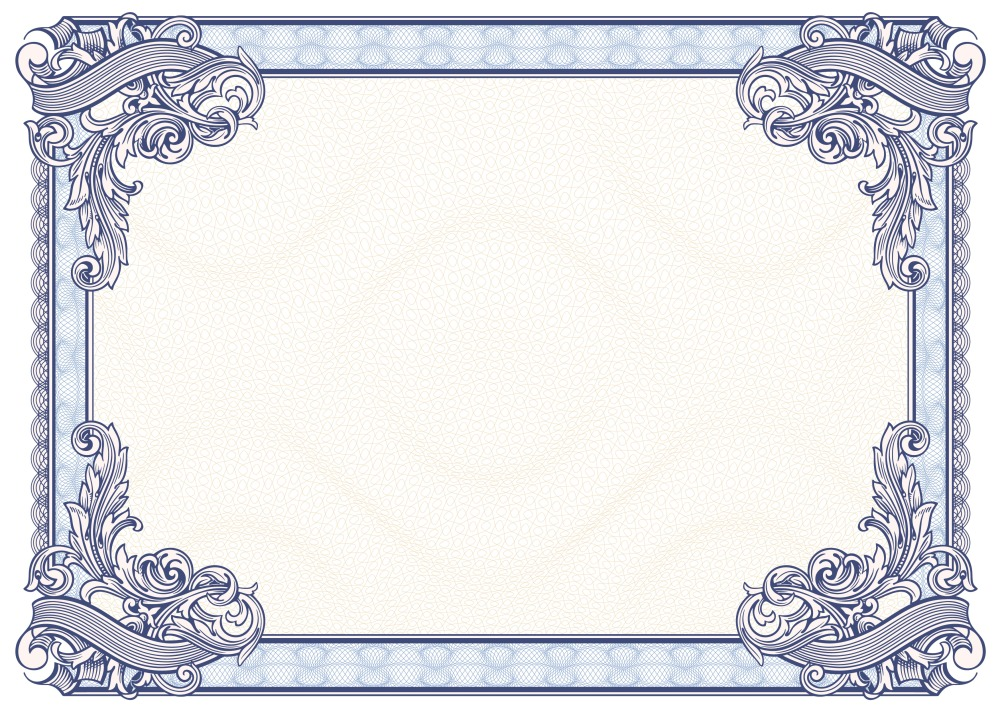 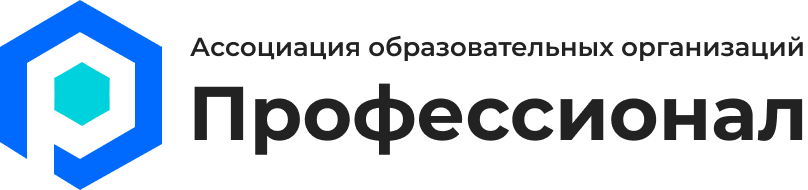 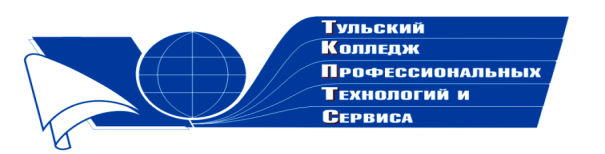 Государственное профессиональноеобразовательное учреждение  Тульской области «Тульский колледж профессиональных технологий и сервиса»ДипломНаграждается Гвоздев Евгений Николаевич,занявший  2 место  в общероссийском заочном конкурсе «Коллекция педагогического мастерства и творчества» с разработкой «Методические рекомендации по выполнению внеаудиторной самостоятельной работы по дисциплине «Экологическая и промышленная безопасность» в номинации «Методические рекомендации, разработки для студентов и преподавателей»   Директор ГПОУ ТО       «ТКПТС»                                     С.С. Курдюмов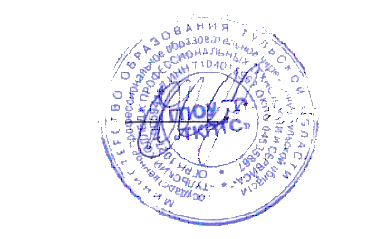 2020 год